DECLARAÇÃO ITERMO DE RESPONSABILIDADE SOBRE A VERACIDADE DA DOCUMENTAÇÃO E INFORMAÇÕES PRESTADASEu, (Estudante)									 , portador ou portadora do RG nº            e CPF nº    .   .   -  , responsabilizo-me sob as penas do Art. 299 e do Art. 171 do Código Penal, pela veracidade da documentação apresentada para Inscrição e, ou Renovação no Edital nº 01/2023.Declaro estar de acordo com as condições estabelecidas no referido edital e responsabilizo-me, em caso de deferimento, a comunicar qualquer alteração em meu contexto socioeconômico através de informações documentadas, podendo responder civil e criminalmente em caso de omissão.Estou ciente sobre os instrumentais técnicos utilizados pela Seção de Bolsas Socioeconômicas (solicitação de documentos complementares, entrevistas, visita domiciliar, entre outros) para acompanhar a situação por mim informada.Estou ciente ainda de que a não veracidade e/ou omissão das informações por mim prestadas, poderá acarretar no cancelamento do Auxílio e na devolução dos valores recebidos indevidamente, independente da época em que forem constatadas.A Inscrição / Renovação para o referido Edital não implica no deferimento de qualquer auxílio.(Local)					 ,        de         		   de 2023.________________________________________________Assinatura da Pessoa EstudanteDECLARAÇÃO II(Obrigatório para quem não possui documentação que comprove a separação)DECLARAÇÃO DE SEPARAÇÃO NÃO LEGALIZADAEu, (Declarante)                                   , RG nº                     e CPF    .   .   -  , (Grau de parentesco)                          da pessoa estudante                                  , declaro para fins de comprovação de renda referente ao Edital nº 01/2023 que:Não possuo documento oficial a respeito da separação de ex-companheira ou ex-companheiro, ocorrida em      /     /     .Como não possuo comprovante de endereço, conforme solicitado no quadro de documentos, justifico abaixo:Declaro ainda, assumir inteira responsabilidade pelas informações prestadas, estando ciente das penalidades cabíveis, previstas no Artigo 299 do Código Penal.“Dos Crimes Contra a Fé Pública – Da Falsidade Documental – Falsidade Ideológica: omitir, em documento público ou particular, declaração que dele devia constar, ou nele inserir ou fazer inserir declaração falsa ou diversa da que devia ser escrita, com o fim de prejudicar direito, criar obrigação ou alterar a verdade sobre o fato juridicamente relevante”.(Local)					 ,        de  		            de 2023.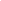 Assinatura da Pessoa Declarante Observação: Apresentar comprovante de residência do pai, mãe ou responsável com quem o estudante não reside.DECLARAÇÃO IIIDECLARAÇÃO DE ATIVIDADE INFORMAL, AUTÔNOMA OU DE PROFISSIONAL LIBERALEu, (Declarante) 						 , RG nº         e CPF    .   .   -  , (Grau de parentesco)		  da estudante  						 , declaro a UFABC para fins de comprovação de renda referente ao Edital nº 01/2023, que exerço atividade informal, autônoma ou como profissional liberal como__________________________________________________ (Descrever a atividade),       obtendo rendimento mensal de:Mês 1)    	   	  R$  	  	  ,(valor por extenso                            	       ),Mês 2)    	   	  R$  	  	  ,(valor por extenso                            	       ),Mês 3)    	   	  R$  	  	  ,(valor por extenso                            	       ).OBS: Caso não tenha exercido atividade nos 3 últimos meses, mas em pelo menos um deles, explique abaixo a situação.Declaro, ainda, assumir inteira responsabilidade pelas informações prestadas, estando ciente das penalidades cabíveis, previstas no Artigo 299 do Código Penal.“Dos Crimes Contra a Fé Pública – Da Falsidade Documental – Falsidade Ideológica: omitir, em documento público ou particular, declaração que dele devia constar, ou nele inserir ou fazer inserir declaração falsa ou diversa da que devia ser escrita, com o fim de prejudicar direito, criar obrigação ou alterar a verdade sobre o fato juridicamente relevante”.(Local)					 ,     de  		   de 2023.___________________________________Assinatura da Pessoa DeclaranteDECLARAÇÃO IV(Obrigatório para Aposentados e, ou Pensionistas)DECLARAÇÃO DE RENDIMENTOS ALÉM DO BENEFÍCIO PREVIDENCIÁRIOEu, (Declarante)                                   , RG nº                  e CPF    .   .   -  , (Grau de parentesco)                          da pessoa estudante                                  , declaro para fins de comprovação de renda referente ao Edital nº 01/2023 que:☐ Não exerço nenhuma atividade remunerada e que meus rendimentos são oriundos exclusivamente de meu benefício previdenciário;☐ Exerço atividade remunerada como                                , tendo rendimento mensal no valor de       (valor por extenso                                                                                        ).Declaro ainda, assumir inteira responsabilidade pelas informações prestadas, estando ciente das penalidades cabíveis, previstas no Artigo 299 do Código Penal.“Dos Crimes Contra a Fé Pública – Da Falsidade Documental – Falsidade Ideológica: omitir, em documento público ou particular, declaração que dele devia constar, ou nele inserir ou fazer inserir declaração falsa ou diversa da que devia ser escrita, com o fim de prejudicar direito, criar obrigação ou alterar a verdade sobre o fato juridicamente relevante”.(Local)					 ,        de  	               	   de 2023.__________________________________________Assinatura da Pessoa DeclaranteDECLARAÇÃO VDECLARAÇÃO DE IMÓVELEu, (Declarante)                                  , RG nº                      e CPF    .   .   -  , (Grau de parentesco)                          da pessoa estudante                                                                          declaro a UFABC para fins de comprovação de renda referente ao Edital nº 01/2023,  que recebo a quantia mensal de R$           (valor por extenso                                                      ),proveniente da locação de imóvel(is) de minha propriedade, localizado(s) no(s) seguinte(s) endereço(s):                                                                                                                                                   .Informo que não recebo qualquer quantia referente ao imóvel acima descrito, devido a situação abaixo:                                                                                                                                                  . Declaro ainda, assumir inteira responsabilidade pelas informações prestadas, estando ciente das penalidades cabíveis, previstas no Artigo 299 do Código Penal.“Dos Crimes Contra a Fé Pública – Da Falsidade Documental – Falsidade Ideológica: omitir, em documento público ou particular, declaração que dele devia constar, ou nele inserir ou fazer inserir declaração falsa ou diversa da que devia ser escrita, com o fim de prejudicar direito, criar obrigação ou alterar a verdade sobre o fato juridicamente relevante”.(Local)					 ,         de  	              	   de 2023._________________________________________Assinatura da Pessoa DeclaranteDECLARAÇÃO VIDECLARAÇÃO DE RECEBIMENTO DE PENSÃO ALIMENTÍCIAEu, (Declarante) 						 , RG  nº  		   	 e CPF    .   .   -  , (Grau de parentesco)		  da pessoa estudante  						 , declaro a UFABC para fins de comprovação de renda referente ao Edital nº 01/2023.☐ Não recebo Pensão Alimentícia.☐ Recebo Pensão Alimentícia no valor de R$    	     (valor por extenso									 ).Obs.: Para o caso de recebimento de Pensão Alimentícia é obrigatório anexar comprovante.Declaro, ainda, assumir inteira responsabilidade pelas informações prestadas, estando ciente das penalidades cabíveis, previstas no Artigo 299 do Código Penal.“Dos Crimes Contra a Fé Pública – Da Falsidade Documental – Falsidade Ideológica: omitir, em documento público ou particular, declaração que dele devia constar, ou nele inserir ou fazer inserir declaração falsa ou diversa da que devia ser escrita, com o fim de prejudicar direito, criar obrigação ou alterar a verdade sobre o fato juridicamente relevante”.(Local)					 ,         de              		   de 2023._________________________________________Assinatura da Pessoa DeclaranteDECLARAÇÃO VIIDECLARAÇÃO DE RESERVA FINANCEIRAEu, (Declarante)                                   , RG nº                  e CPF    .   .   -  , (Grau de parentesco)                          da pessoa estudante                                                            , declaro para fins de comprovação de renda, referente ao Edital nº 01/2023, que:☐ Possuo reserva financeira no valor de R$       (valor por extenso	    	), proveniente de   			        , anexando documento para ratificar esta declaração.☐ Não possuo reserva financeira de nenhum valor.Obs.: Para o caso de possuir reserva financeira é obrigatório anexar comprovante.	Declaro ainda, assumir inteira responsabilidade pelas informações prestadas, estando ciente das penalidades cabíveis, previstas no Artigo 299 do Código Penal.“Dos Crimes Contra a Fé Pública – Da Falsidade Documental – Falsidade Ideológica: omitir, em documento público ou particular, declaração que dele devia constar, ou nele inserir ou fazer inserir declaração falsa ou diversa da que devia ser escrita, com o fim de prejudicar direito, criar obrigação ou alterar a verdade sobre o fato juridicamente relevante”.(Local)					 ,       de           		   de 2023.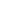 Assinatura da Pessoa DeclaranteObservação: As reservas financeiras podem ser provenientes de conta corrente, poupança, previdência privada, títulos de capitalização, investimentos em geral (Tesouro Direto, contas digitais com rendimento - Digio, Nubank, etc., - certificados de depósito bancário - CDB, ações do mercado financeiro, fundos de investimentos, etc.), além de recebimento de Fundo de Garantia por Tempo de Serviço (FGTS), e indenizações em geral. A pessoa declarante deve apresentar cópia do extrato bancário anexado a esta declaração.DECLARAÇÃO VIII(Obrigatório para quem não exerce nenhum tipo de atividade remunerada e pessoas que se encontram desempregadas).DECLARAÇÃO DE AUSÊNCIA DE RENDIMENTOSEu, (Declarante)                                             , RG nº                                     e CPF    .   .   -  , (Grau de parentesco)                                                       da pessoa estudante                                                             , declaro a UFABC para fins de comprovação de renda referente ao Edital nº 01/2023, que não recebi nos últimos três meses nenhum tipo de rendimento de qualquer natureza.Declaro ainda, assumir inteira responsabilidade pelas informações prestadas, estando ciente das penalidades cabíveis, previstas no Artigo 299 do Código Penal.“Dos Crimes Contra a Fé Pública – Da Falsidade Documental – Falsidade Ideológica: omitir, em documento público ou particular, declaração que dele devia constar, ou nele inserir ou fazer inserir declaração falsa ou diversa da que devia ser escrita, com o fim de prejudicar direito, criar obrigação ou alterar a verdade sobre o fato juridicamente relevante”.OBS: Caso tenha recebido em um ou dois dos meses citados, explique abaixo a situação.(Local)					 ,         de          		   de 2023._____________________________________Assinatura da Pessoa DeclaranteDECLARAÇÃO IXDECLARAÇÃO NEGATIVA DE OCUPAÇÃO DE CARGO, EMPREGO OU FUNÇÃO PÚBLICAEu, (Declarante)                                   , RG nº                		  e CPF    .   .   -  , (Grau de parentesco)                          do(a) estudante                                  , declaro para fins de comprovação de renda, referente ao Edital nº 01/2023, que não sou servidor ou empregado público ativo ou inativo da Administração Pública Direta, Indireta, Federal, Estadual, Distrital e/ou Municipal. 	Declaro ainda, assumir inteira responsabilidade pelas informações prestadas, estando ciente das penalidades cabíveis, previstas no Artigo 299 do Código Penal.“Dos Crimes Contra a Fé Pública – Da Falsidade Documental – Falsidade Ideológica: omitir, em documento público ou particular, declaração que dele devia constar, ou nele inserir ou fazer inserir declaração falsa ou diversa da que devia ser escrita, com o fim de prejudicar direito, criar obrigação ou alterar a verdade sobre o fato juridicamente relevante”.(Local)					 ,        de                		   de 2023.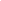 Assinatura da Pessoa DeclaranteDECLARAÇÃO XDECLARAÇÃO DA PESSOA LOCADORAEu, (Nome da Pessoa Proprietária) 				  	, inscrito ou inscrita sob CPF nº    .   .   -   e RG nº                 , declaro para fins de comprovação referente ao Edital nº 01/2023, que     					  é locatário(a) do imóvel situado na Rua ou Av.     						 , nº      , Complemento     	        , Bairro  				    , no município de   				      , Cep     	 -     , pelo valor de R$    	   (valor por extenso		             		) mensais, no período de      /     /      a      /     /     .Declaro ainda, assumir inteira responsabilidade pelas informações prestadas, estando ciente das penalidades cabíveis, previstas no Artigo 299 do Código Penal.“Dos Crimes Contra a Fé Pública – Da Falsidade Documental – Falsidade Ideológica: omitir, em documento público ou particular, declaração que dele devia constar, ou nele inserir ou fazer inserir declaração falsa ou diversa da que devia ser escrita, com o fim de prejudicar direito, criar obrigação ou alterar a verdade sobre o fato juridicamente relevante”.(Local)					 ,        de  	           			   de 2023.Assinatura da Pessoa LocadoraObservações:- Encaminhar capa do Carnê do IPTU de 2023 para comprovar a propriedade do imóvel;- Reconhecer firma em cartório da assinatura da pessoa locadora ou anexar cópia do RG da mesma.